Week Commencing 11.1.21Monday TuesdayWednesdayThursday Friday MathsVenn DiagramWork through the power point that I have uploaded onto purple mash- I have recorded my voice to help support you. Pick the activity that you feel comfortable to complete. Mild- Supported Venn DiagramHot- 4 and 9 times table
Spicy- Create your own Venn diagramSuper Spicy- Venn diagram with three circles.Challenge sheet- mastery questionsLine graphWork through the power point that I have uploaded onto purple mash- I have recorded my voice to help support you- enjoy. Use the data to create your own line graph 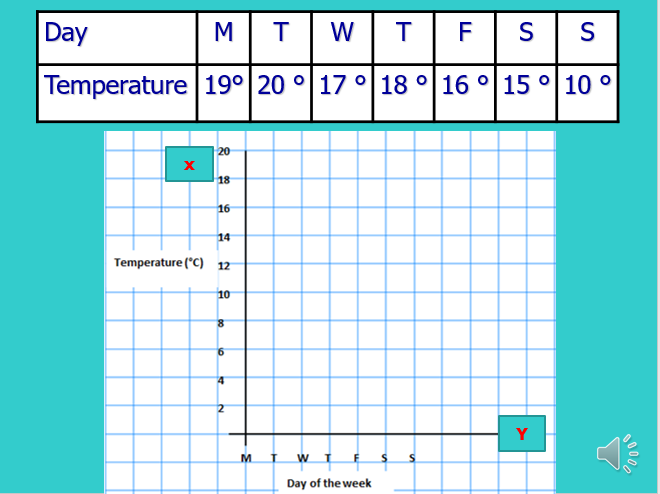 Challenge, super spicy. Complete the mastery questions Bar GraphInterrupting bar graphsUsing the bar graph provided, complete the questions. Don’t forget to answer in full sentences. Mild and Hot- 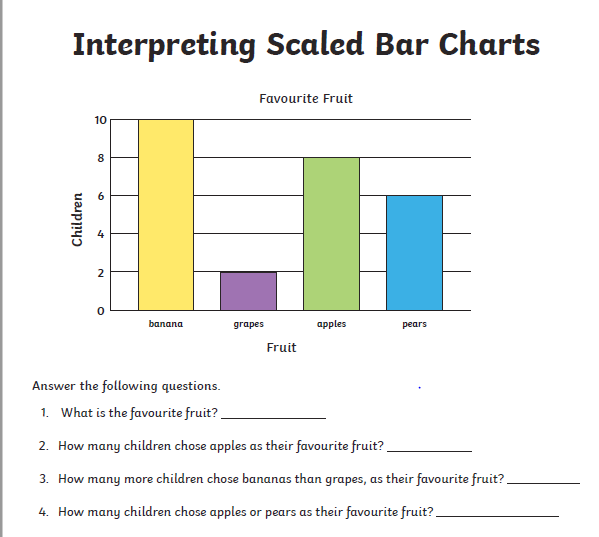 Spicy and super 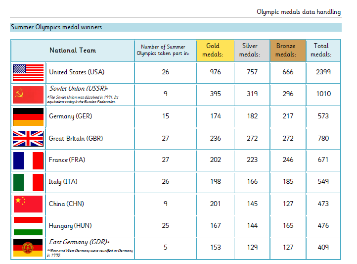 ArithmeticWe do this weekly in class so to keep constituently we will be continuing with this every Thursday morningThis week we are setting you the challenge of making an ‘underwater volcano’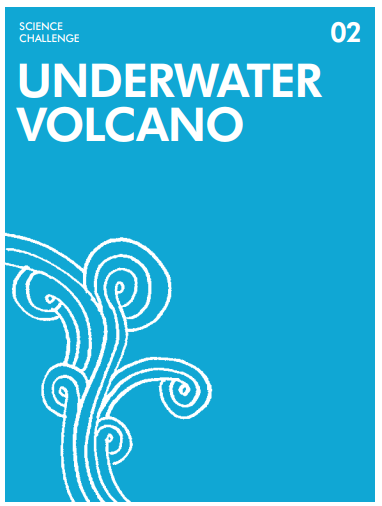 Challenge Cards (jamesdysonfoundation.co.uk)LiteracyPersuasive writing  You are going to create a piece of writing to persuade an Anglo Saxon warrior to buy your weapon.ReadingInference activitiesHave a look at the power point, some of you may wish to work through the activities in order and some of you may want to pick the ones you feel happiest doing.You can answer verbally or write your answers down. Today I would like you to finish completing the Success Criteria grid just as we do in class. Please feel free to research features, vocab etc to help you. Make it as detailed as possible as this will help your planning tomorrow.Plan Today, can you please plan your piece of writingHere are some prompts to focus your planning (you do not need to use them, make your own up)What is your weapon made of?Type of weapon – attack or defence weapon?Interesting selling pointsSafety featuresWe have also attached two sheets with help and ideas to add to your writing – make sure you look at them.WriteToday you are going to write your piece of writing. As always re-read your plan before you start. We have attached a couple of examples for you to look at before you start. If you can, have a look and remind yourself of the success criteria.Enjoy, I cannot wait to see your finished writing. This week we are setting you the challenge of making an ‘underwater volcano’Challenge Cards (jamesdysonfoundation.co.uk)Afternoon Activity/Activities  SAXON Warriors Quiz-Can you answer the following questions? Please write down your answers and you may use resources to help you.What weapons did they use?What materials were commonly used?When did they use their weapons?Did they have specific weapons for different uses? How were they made?P.E.‘Climb the ladder’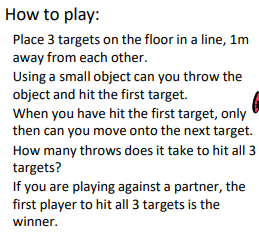 Top tips: Throwing underarm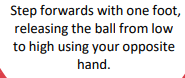 Plan and design your own weapon. Your plan must have the following features. Clear and detailed labelling. A list of materials needed An illustration- with colour Challenge: explain in steps how you plan to make your weapon. Create your weaponFrom your plan, collect all of the materials you will need to complete your weapon. You could use outdoor materials, paper and cardboard or any other materials that you have at home. Think outside the box and be creative! See the examples below for some inspiration.WillowQuiz: https://forms.gle/jcYynpbHiYutaZ2z6Video: https://youtu.be/Nktr1g6hsnIGlobal Learning Have a look at the newspaper and photo questions. Have a discussion about what is going on in the picture. Don’t forget this is all uploaded on to your purple mash portal!Helpful links, websites or suggestions Ashmolean Museum: Anglo-Saxon Discovery - Weapons (ox.ac.uk)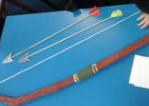 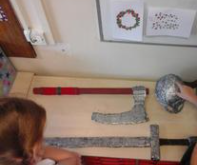 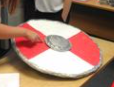 